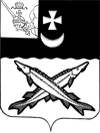 ПРЕДСТАВИТЕЛЬНОЕ  СОБРАНИЕБЕЛОЗЕРСКОГО МУНИЦИПАЛЬНОГО РАЙОНАРЕШЕНИЕОт ____________________№ _____О внесении     изменений   и дополненийв решение Представительного Собрания района от 24.11.2015 № 83	В  соответствии со статьями 9, 142  Бюджетного кодекса Российской Федерации, статьями 18,50 Устава района	Представительное Собрание района	РЕШИЛО:1. Внести в решение Представительного Собрания района от 24.11.2015 № 83 «О межбюджетных трансфертах в Белозерском муниципальном районе» (с последующими изменениями) следующие изменения и дополнения в Положение о межбюджетных трансфертах в Белозерском муниципальном районе:      в разделе 5 «Иные межбюджетные трансферты, предоставляемые из районного бюджета бюджетам поселений»:- пункт 5.1. дополнить словами «и иных дотаций бюджетам поселений». - пункт 5.2. изложить в следующей редакции:«5.2. Распределение иных межбюджетных трансфертов, предоставляемых в форме дотаций на поддержку мер по обеспечению сбалансированности бюджетов поселений, осуществляется в соответствии с приложением 2 к настоящему Положению.При условии выделения Департаментом финансов области иных дотаций бюджету района из областного бюджета с учетом поселений района (при условии, что дотации по данному направлению не учтены в расчете дотации на поддержку мер по обеспечению сбалансированности бюджетов поселений) из бюджета района выделяются иные дотации бюджетам поселений по тем же направлениям и объемам, рассчитанным Департаментом финансов области.Распределение иных межбюджетных трансфертов в форме дотаций на поддержку мер по обеспечению сбалансированности бюджетов поселений и иных дотаций   бюджетам   поселений   утверждается    решением    Представительного Собрания о районном бюджете на очередной финансовый год или очередной финансовый год и плановый период.».2. Настоящее  решение  вступает в силу со дня его принятия.3. Настоящее решение подлежит опубликованию в районной газете «Белозерье» и размещению на официальном сайте Белозерского муниципального района в информационно-телекоммуникационной сети «Интернет».       Глава района:		            	                                     Е.В. Шашкин